Why this leaflet?Your GP and your pharmacy might share your medical data with other healthcare providers. Another doctor or pharmacy may want to have access to your data to be able to help you quickly, properly and safely, for instance. Your medical data are shared through the LSP (National Exchange Point). But only if you agree to it. This leaflet explains how this all works. And how you may give permission to having your data be shared.Is it important for other healthcare providers to have access to your medical data?Your GP and pharmacy are aware of your medical problems. This allows them to help you quickly, properly and safely. But should you urgently have to visit another doctor or pharmacy or be treated by a specialist doctor in a hospital or other healthcare institution, it is important that this other doctor or pharmacy has access to your primary medical data to also be able to help you quickly, properly and safely. It also prevents you from having to provide your medical data each and every time.How do healthcare providers have access to your medical data?Your GP and pharmacy may connect their computer systems to the LSP (National Exchange Point), which is a secure and reliable system. They can share the most important medical data through the LSP. Another doctor or pharmacy has access to those medical data via the LSP by using a secure pass and password. But only if you agree to it. And when necessary for your treatment. Your medical data are not stored at a central location. They remain stored on the computer systems of your GP and pharmacy.Who has access to your medical data?Healthcare insurers, company doctors and employers have no access to your medical data. Other doctors or pharmacies may only access your medical data if this is necessary for them to be able to help you quickly, properly and safely.Do you want to know who has access to your medical data, and when?An overview is available on the website of the Association of Healthcare Providers for Healthcare Communication (VZVZ): www.vzvz.nl.Who is responsible for the LSP?VZVZ is responsible for maintaining a sound, secure and reliable LSP.Your healthcare providers are responsible for the contents of the medical details and the proper use of the LSP.What medical data are made available through the LSP?Healthcare providers only have access to the most important medical data via the LSP. GPs have access to:Your name, address and age.Information on your state of health.Information on your visits to the GP over the past 4 months (or the last 5 visits).Allergy information.Information on medication provided to you by the pharmacy.Information on your hypersensitivity to certain medication.A specialist doctor in the hospital or other healthcare institution only has access to information on possible allergies, medication and hypersensitivity. This also applies to other pharmacies.How do you give your permission to having your medical data shared via the LSP?There are three different ways to give permission:You inform your GP and pharmacy that you agree with sharing your current medical data.You complete the permission form (available at the counter or online via www.vzvz.nl) and hand it in at your GP’s and pharmacy. Please complete one form for your GP and one for your pharmacy.You give permission on www.ikgeeftoestemming.nl.You have to give permission to your GP and pharmacy separately. If you visit multiple pharmacies, please give each pharmacy permission separately. But you may also decide to give permission only to your GP or only to your pharmacy.Should there be certain medical data you do not want to have shared through the LSP, this can be arranged. Consult with your GP and pharmacy.What happens if you do not give your permission?What if you do not give your permission? In that case, other healthcare providers cannot access your data via the LSP. Not even in case of an emergency. If you do give permission, your GP and/or pharmacy shares your medical data through the LSP. You yourself decide whether to give permission or not. You can withdraw your permission at any time. Discuss the matter with your GP or pharmacy. Or visit www.vzvz.nl.Do you want to know more? Or do you have a complaint?Visit www.vzvz.nl. This website also provides an overview of all healthcare providers connected to the LSP.You may also call the VZVZ information line (Mon – Fri from 08:30 to 17:00): 070 – 317 34 56.You may also send an e-mail: informatiepunt@vzvz.nl.Do you require additional permission forms?Request them from your GP or pharmacyOr download them from www.vzvz.nl.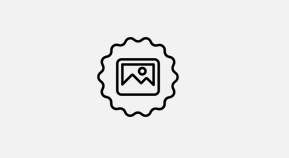 